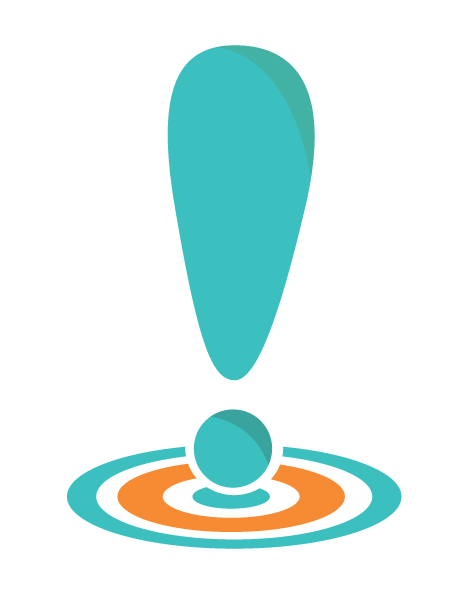      WHO is the author? (AUTHORITY)Is it an individual or a known organization?Is the author an expert in this field? Background and experience; occupation, title or affiliation with a known organism; previous publications.Can I contact the author? Email address, mailing address, phone number.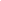 WHAT is this source about? (RELEVANCE AND ACCURACY)Is the topic of the website clearly mentioned on the main page? Introduction, abstract, plan. Is the information relevant to my research?Is the information accurate and confirmed by at least two other sources of information (print or digital)?Are the sources of information credible, serious and cited on the site?Are there links to other serious sites on the same topic?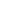 WHEN was the site published (CURRENT)Is the information on the website up to date? 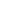 Are the links to other sites working and up to date?     WHAT is this source about? (RELEVANCE AND ACCURACY)What kind of information am I looking for? Facts, statistics, descriptions, reasoned arguments, and opinions. What is the goal of the website? Inform, influence, sell a product or a service, promoteIs the information impartial?For controversial topics, are different perspectives presented? Are the arguments serious?  WHERE does the information come from? (SOURCE)Is the information provided from an individual Personal site, forum, blog, social media, YouTube or an organization? What type of organization? Government, university, commercial business, publishing houses (books, dictionaries, encyclopedia), media (newspaper, magazine, television), association, lobby group Is the information linked to a place related to the topic of my research? Country, province, city, etc.HOW is information presented? (CLARITY AND RIGOR)Is it easy to find the information needed?  Plan, table of content, menu, navigation button, content organizationIs there an internal search tool?Are the texts and media clearly presented and easy to consult? Font, colors, layout, visual and audio qualityAre the texts written in quality English? Spelling, grammar, vocabulary, syntax, text structureIf any, are the ads separate from the content of the website? Global evaluation of the websiteGlobally, does the website earn at least 2 stars?Is the information relevant to the topic of my research? Is the information reliable and confirmed by the two other sources? If my question is “yes” to these three questions, I can use the website as a source for my research. 